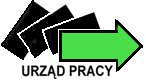 SPRAWOZDANIE 
Z DZIAŁALNOŚCIPOWIATOWEGO URZĘDU PRACY 
W GRÓJCU2012 ROKGrójec 2013SPIS TREŚCILiczba zarejestrowanych bezrobotnych 
z terenu PUP w Grójcu								– str. 4Struktura zarejestrowanych bezrobotnych							 – str. 4Bezrobotni wg czasu pozostawania bez pracy, wieku, poziomu wykształcenia 
i stażu pracy stan na koniec 2012 roku							 – str. 5Bezrobotne kobiety wg czasu pozostawania bez pracy, wieku, poziomu wykształcenia 
i stażu pracy stan na koniec 2012 roku							 – str. 8Kształtowanie się liczby osób bezrobotnych posiadających prawo 
do zasiłku w 2012 roku									 – str. 9Napływ osób do ewidencji osób bezrobotnych						 – str. 10Wybrane kategorie bezrobotnych								 – str. 11	Osoby w szczególnej sytuacji na rynku pracy						 – str. 13Osoby w szczególnej sytuacji na rynku pracy z podziałem na gminy 			 – str. 14Liczba zarejestrowanych osób poszukujących pracy 				– str. 15Zgłoszenia zwolnień z przyczyn ekonomicznych 					– str. 15Pośrednictwo Pracy								– str. 16Odpływ z ewidencji osób bezrobotnych						– str. 18Osoby pobierające dodatek aktywizacyjny za 2012r. 				– str. 20Aktywne formy przeciwdziałania bezrobociu 					– str. 20	1.  Szkolenia											– str. 20Studia podyplomowe									– str. 21 Prace interwencyjne									– str. 21Roboty publiczne										– str. 22Staż											– str. 22Jednorazowe środki na rozpoczęcie działalności gospodarczej				– str. 23Refundacja kosztów poniesionych na wyposażenie lub       doposażenie stanowiska pracy dla skierowanych bezrobotnych				– str. 24Prace społecznie użyteczne									– str. 24Limit środków wydatkowanych na poszczególne aktywne formy				– str. 25 Monitoring umów										– str. 26 Programy specjalne									– str. 26 Środki na aktywizację pozyskane z Rezerwy Ministra					– str. 29Poradnictwo Zawodowe								– str. 30Poradnictwo indywidualne								– str. 32Poradnictwo grupowe 									– str. 32 Informacja zawodowa									– str. 32 Efektywność działań poradnictwa zawodowego 					– str. 34 Klub Pracy									– str. 34Działania Klubu Pracy									– str. 35Efektywność działań w Klubie Pracy 							– str. 36Dodatkowe działania Klubu Pracy 							– str. 36Projekty współfinansowane z Europejskiego 
Funduszu Społecznego w ramach PO KL w 2012r.				– str. 37 Projekt „Aktywność drogą do sukcesu”						– str. 37Projekt „Pracujemy dla Ciebie – Kadra 2013”					– str. 39Projekt „Pracujemy dla Ciebie II”							– str. 39Pozostała obsługa klientów PUP							– str. 401.    Kredyty mieszkaniowe 								– str. 402.    Usługi realizowane przez Referat Ewidencji i Świadczeń w 2012 r.			– str. 403.    Usługi realizowane przez Referat Organizacyjno - Administracyjny w 2012 r. 	– str. 41Struktura wydatków								– str. 41Fundusz Pracy									– str. 41Wydatki na ubezpieczenie zdrowotne bezrobotnych bez prawa do zasiłku		– str. 42Obsługa informatyczna Urzędu							– str. 42Warunki pracy									– str. 43Zatrudnienie w PUP								– str. 431.   Struktura zatrudnienia w PUP Grójec na dzień 31.12.2012r.				– str. 43Wnioski										– str. 45Liczba zarejestrowanych bezrobotnych z terenu Powiatowego Urzędu Pracy w Grójcu
Struktura zarejestrowanych bezrobotnychBezrobotni wg czasu pozostawania bez pracy, wieku, poziomu wykształcenia 
i stażu pracy stan na koniec 2012 roku 
Na koniec 2012 r. zarejestrowane były 1 263 osoby długotrwale bezrobotne (33,6% ogółu zarejestrowanych bezrobotnych). Najmniej liczną grupę stanowiły osoby pozostające bez pracy do 1 miesiąca, tj. 313 osób (8,3%). W końcu 2012 r. najliczniejszą grupę wśród zarejestrowanych bezrobotnych stanowiły osoby w kategorii wiekowej 25 - 34 lata, tj. 1080 osób (28,8% ogółu zarejestrowanych). Najmniej liczną grupą były osoby w wieku 60 - 64 lata, tj. 162 osoby (4,3%).Na koniec 2012 r. zarejestrowanych było 2 111 osób bez wykształcenia średniego (56,2% ogółu zarejestrowanych). Osoby z wykształceniem wyższym stanowiły najmniej liczną grupę wśród wszystkich zarejestrowanych, tj. 319 osób (8,5%).W końcu 2012 r. zarejestrowane były 1073 osoby nie posiadające stażu zawodowego (28,6% ogółu bezrobotnych). Najmniej liczną grupą wśród wszystkich zarejestrowanych były osoby ze stażem pracy 30 lat i więcej, tj. 144 osoby (3,8%).Bezrobotne kobiety wg czasu pozostawania bez pracy, wieku, poziomu wykształcenia i stażu pracy stan na koniec 2012 roku Kształtowanie się liczby osób bezrobotnych posiadających prawo do zasiłku 
w 2012 roku W 2012 r. prawo do pobierania zasiłku posiadało średnio 15% zarejestrowanych, z czego 7,6% stanowiły kobiety. Liczba osób zarejestrowanych w 2012 r. z prawem do zasiłkuNapływ osób do ewidencji osób bezrobotnych w 2012 rokuW 2012 r. do ewidencji Powiatowego Urzędu Pracy w Grójcu napłynęło 4 421 nowych bezrobotnych z czego 50,4% stanowiły kobiety. 24,8%, tj. 1 095 osób spośród nowych klientów posiadało na dzień rejestracji prawo do zasiłku, z czego 598 osób, tj. 54,6% uprawnionych do zasiłku stanowiły kobiety.Odpływ z ewidencji osób bezrobotnych w 2012 rokuWybrane kategorie bezrobotnych
Na koniec 2012 r. mieszkańcy terenów wiejskich stanowili 59,6% ogółu zarejestrowanych bezrobotnych, kobiety zamieszkałe na terenach wiejskich stanowiły 59,1% zarejestrowanych bezrobotnych kobiet. W 2012 r. wśród zarejestrowanych bezrobotnych najliczniejszą grupę stanowili bezrobotni rejestrujący się po raz kolejny, tj. 3 052 osoby, w tym 1 526 kobiet.Osoby w szczególnej sytuacji na rynku pracy Osoby w szczególnej sytuacji na rynku pracy z podziałem na gminy 
z terenu powiatu grójeckiego na koniec 2012 rokuLiczba  zarejestrowanych osób poszukujących pracyPoszukujący pracy - oznacza osobę niezatrudnioną lub cudzoziemca - członka rodziny obywatela polskiego poszukującą zatrudnienia lub innej pracy zarobkowej oraz osobę zatrudnioną zgłaszającą zamiar i gotowość podjęcia innej pracy zarobkowej lub zatrudnienia 
w wyższym wymiarze czasu pracy, albo innego zatrudnienia lub innej pracy zarobkowej zarejestrowaną w powiatowym urzędzie pracy.  Zgłoszenia zwolnień z przyczyn ekonomicznych
              W kwietniu 2012 r. zwolnienia z przyczyn ekonomicznych zgłosiła firma ZTS Polska Sp. z o.o. w Grójcu.  Redukcja obejmowała 90 osób w następujących grupach zawodowych:- 70 pracowników fizycznych,- 20 pracowników umysłowych.Pośrednictwo pracyW 2012 r. do Powiatowego Urzędu Pracy w Grójcu wpłynęło 1995 ofert pracy. 
W ramach realizacji tych ofert wydano 766 skierowań do pracy, 775 skierowań na staż. Ponadto pośrednicy pracy wydali 553 skierowania na zajęcia aktywizacyjne w Klubie Pracy. Oferty pracy są regularnie aktualizowane i udostępniane na stronie internetowej www.pupgrojec.pl, w Centralnej Bazie Ofert Pracy, na tablicy ogłoszeń oraz wyświetlaczach ekranowych. W ramach aktualizacji ofert pośrednicy pracy średnio 2 razy w tygodniu kontaktują się z pracodawcą. Powiatowy Urząd Pracy w Grójcu korzysta z obszernej bazy podmiotów współpracujących w zakresie rekrutacji pracowników. Ponadto w ramach usług pośrednictwa pracy, pośrednicy pracy zwizytowali w roku 2012 - 204 pracodawców. W wyniku wizyt pozyskano 14 ofert pracy oraz 80 nowych pracodawców do współpracy. Dzięki kontaktom nawiązywanym podczas wizyt przez pośredników pracy, osoby bezrobotne mogą znaleźć zatrudnienie również poza terenem powiatu grójeckiego.W 2012 roku dostępnych było 467 ofert pracy za granicą, na 3972 stanowiska pracy.             Były to głównie oferty pracy pozyskane w ramach działania sieci EURES. Na temat posiadanych ofert pracy udzielono 47 informacji osobom zainteresowanym podjęciem pracy 
w krajach Unii Europejskiej. Udzielano również informacji dotyczących warunków życia 
 i pracy w krajach EOG, jak i ogólnych informacji dotyczących sieci - Europejskie Służby Zatrudnienia.  	W 2012 r. zorganizowano 2 Giełdy Pracy, w których udział wzięło 26 osób.  
Powiatowy Urząd Pracy w Grójcu w 2012 r. współpracował z 10 Ośrodkami Pomocy Społecznej, w tym z 4 w ramach działania 7.1. W ramach podpisanych porozumień 11 osób bezrobotnych wzięło udział w projektach realizowanych  przez ośrodki pomocy społecznej.W II kwartale 2012 r. pośrednicy pracy przeprowadzili ankiety badające potrzeby    i oczekiwania bezrobotnych i pracodawców na próbie 100 osób poniżej trzydziestego roku życia, 100 osób po pięćdziesiątym roku życia oraz wśród 100 pracodawców. 
Wyniki badań wykorzystane zostały do analizy rynku pracy, która była niezbędnym elementem aplikacji o środki na realizację programów specjalnych.	W IV kwartale 2012 r. przeprowadzono również ankietę badającą wizerunek Urzędu oraz oczekiwania klientów Urzędu Pracy. Badanie przeprowadzono na grupie 200 bezrobotnych, w tym 116 kobiet.Wyniki ankiety kształtowały się następująco:- 81% bezrobotnych uważa, że informacje udzielone przez pracowników są wystarczające do załatwienia sprawy,- 87% ankietowanych uważa, że pracownicy wykazują się znajomością procedur i przepisów podczas załatwiania spraw,- 89% ankietowanych jest zadowolonych z dotychczasowej obsługi w Urzędzie,- 93% ankietowanych osób bezrobotnych uważa, że pracownicy podczas obsługi wykazują się kulturą osobistą.Urząd Pracy w Grójcu uczestniczył w promowaniu zadań  innych instytucji, między innymi w zakresie rozpowszechniania informacji o realizowanych projektach i programach. 
Z usług urzędu skorzystały takie jednostki  jak:-  Wojewódzki Urząd Pracy w Warszawie,- Powiatowe Urzędy Pracy (w ramach wymiany informacji o ofertach pracy m.in. PUP Białobrzegi, PUP Piaseczno, PUP Radom, PUP Przysucha),-   Miejsko - Gminne Ośrodki Pomocy Społecznej,-   Agencje Pracy Tymczasowej,-   Okręgowa Izba Pielęgniarek i Położnych w Radomiu-   Zakład Doskonalenia Zawodowego w Kielcach-   Stowarzyszenie „Integracja”-   Polska Agencja Prasowa 	W 2012 r. wydano 173 informacje starosty na temat możliwości zaspokojenia potrzeb kadrowych podmiotu powierzającego wykonanie pracy cudzoziemcowi w oparciu o rejestry bezrobotnych i poszukujących pracy.Odpływ z ewidencji osób bezrobotnychW 2012 r. wyrejestrowano z różnych przyczyn z ewidencji 4097 osób bezrobotnych, 
z czego 2136 osób tj. 52,1% stanowiły kobiety. Z powodu podjęcia pracy wyrejestrowano 1611 osób, z tego 927 osób tj. 57,5% stanowiły kobiety. Zatrudnienie subsydiowane podjęło 150 osób, z czego 73 osób tj. 48,7% stanowiły kobiety.W kategorii wyłączeń z powodu nie potwierdzenia gotowości do podjęcia pracy, w 2012 r. wyłączono 1319 osób, z czego 39,1% stanowiły kobiety, tj. 516 osoby. 301 osoby odmówiły podjęcia pracy, z czego 46,5%  tj. 140 osób to kobiety.Osoby pobierające dodatek aktywizacyjny za 2012 rok
W 2012 r. 146 osób, które z własnej inicjatywy podjęły zatrudnienie, nabyły prawo do dodatku aktywizacyjnego, z czego 68,5% stanowiły kobiety. Aktywne formy przeciwdziałania bezrobociu  
SzkoleniaW roku 2012 PUP organizował szkolenia indywidualne oraz grupowe. W różnego rodzaju szkoleniach ogółem uczestniczyło 107 osób, z tego 20 osób w ramach szkolenia z aktywnego poszukiwania pracy w  Klubie Pracy. Na szkolenia indywidualne skierowano 17 osób. Warunkiem uzyskania skierowania było uzasadnienie, że ukończenie kursu zapewni uzyskanie odpowiedniej pracy lub podjęcie działalności gospodarczej.Po ukończonych szkoleniach indywidualnych w roku 2012 pracę podjęło 10 osób. Efektywność zatrudnieniowa wyniosła 59%.W szkoleniach grupowych w 2012 roku uczestniczyło 90 osób. Tematykę szkoleń zaplanował urząd pracy. W sumie na realizację zadania ze środków Funduszu Pracy wydatkowano kwotę 213.063 zł, z czego 82.465 zł przeznaczono na wypłatę stypendiów szkoleniowych przysługujących za okres uczestnictwa w szkoleniach. Spośród osób kończących zarówno szkolenia indywidualne jak i grupowe pracę podjęło 25 osób, co stanowi 23,4 % ogółu kończących szkoleniaW 2012 r. przeprowadzono 18 kontroli szkoleń organizowanych przez instytucje szkoleniowe pod względem prawidłowości realizacji umów oraz programów szkoleń.Tematyka szkoleń indywidualnych realizowanych w 2012 roku:„Kwalifikacja wstępna w zakresie kat. C lub D”   „Pracownik ochrony fizycznej osób i mienia” „Operator koparkoładowarki”„Spawanie” „ABC Przedsiębiorczości”„Instruktor nauki jazdy”„Pilarz-drwal, operator pilarek spalinowych”„Opiekunka w żłobku lub klubie dziecięcym”Tematyka szkoleń grupowych realizowanych w 2012 roku:Sprzedawca z obsługą kas fiskalnych i fakturowaniemSprzedawca z obsługą kas fiskalnychMagazynier z obsługą wózka jezdniowegoAktywne poszukiwanie pracyABC Przedsiębiorczości2. Studia podyplomoweW 2012 r. zawarto 2 umowy z osobami bezrobotnymi o sfinansowanie kosztów studiów podyplomowych. Ogółem na realizację zadania ze środków Funduszu Pracy wydatkowano  kwotę  6.373 zł. W ramach tej kwoty osoby bezrobotne otrzymały stypendia za okres uczestnictwa w studiach oraz częściowo sfinansowano koszty studiów podyplomowych należne organizatorowi studiów. Zawarte umowy będą kontynuowane do 24.02.2013 r. i 28.02.2014 r.Finansowane kierunki studiów podyplomowych to: „Edukacja początkowa i Terapia Pedagogiczna Dzieci ze  Specyficznymi Trudnościami w Uczeniu się” oraz „Finanse i Rachunkowość Przedsiębiorstw”.3.  Prace interwencyjne 	
W 2012 roku zawarto 16 umów z pracodawcami, w wyniku których podjęło zatrudnienie 
w ramach prac interwencyjnych łącznie 20 bezrobotnych, kontynuowano również refundacje 
21 stanowisk pracy przechodzących z roku ubiegłego. Łącznie w roku 2012 finansowano 41 stanowisk pracy w ramach prac interwencyjnych.Zakończyło prace interwencyjne 26 osób, z tego dalsze zatrudnienie na stanowiskach kontynuowało 17 osób.	Efektywność zatrudnieniowa prac interwencyjnych wynosiła 68 %.Łącznie w 2012 roku na refundację prac interwencyjnych wydatkowano 204.302,00zł.4. Roboty publiczne
W 2012 roku zawarto 12 umów z pracodawcami, w wyniku których podjęło zatrudnienie w ramach robót publicznych łącznie 34 bezrobotnych.  Roboty publiczne zakończyło 32 bezrobotnych, z tego dalsze zatrudnienie na stanowiskach kontynuowało 24 bezrobotnych.Efektywność zatrudnieniowa prac interwencyjnych wynosiła 75%.
Łącznie w 2012 roku na refundację robót publicznych wydatkowano 363 969,00 zł.5. Staże
W okresie od stycznia do grudnia 2012 r. zawarto 318 umów w sprawie odbywania stażu. 
W ramach zawartych umów na staż skierowano 439 osób. 38 osób kontynuowało staż na podstawie umów zawartych w roku poprzednim. W 2012 r. staż zakończyło 287 osób, z czego zatrudnienie na dalszy okres po zakończeniu stażu znalazło 150 osób. Efektywność wyniosła - 52,3%. Najczęściej organizowane stanowiska stażu to: pracownik biurowy i sekretarka, sprzedawca, marketing fryzjer i kosmetyczka,  gastronom, informatyk,stanowiska pomocnicze w placówkach oświatowych.Organizatorzy, u których zorganizowano najwięcej staży to:Powiatowy Urząd Pracy,Urzędy JST,Agencja Restrukturyzacji i Modernizacji Rolnictwa,Starostwo Powiatowe,Urząd Skarbowy,Banki,Komenda Powiatowa Policji.Łącznie w 2012 r. wydatkowano środki na staż w wysokości  2.715.375,00 zł. 6. Jednorazowe środki na rozpoczęcie działalności gospodarczejW 2012 r. 67 osób bezrobotnych otrzymało środki na rozpoczęcie działalności gospodarczej. Ogółem na wsparcie samozatrudnienia wydatkowano kwotę 1.318.373,00 zł. Bezrobotni najczęściej rozpoczynali działalność gospodarczą w zakresie usługowo - handlowym np.: usługi remontowo – budowlane, usługi sprzątające, usługi fryzjerskie, usługi krawieckie, sprzedaż przez internet,  itp. Inne rodzaje działalności rozpoczynane przez bezrobotnych, to np.:usługi cholewkarskie,sklep medyczny,instalatorstwo elektryczne,niepubliczne przedszkole,grooming-pielęgnacja i stylizacja zwierząt.Ilość dotacji udzielonych w poszczególnych miesiącach w 2012 rokuŚrednia wysokość dotacji wyniosła 19.677,21 zł. Ogółem złożono 119 wniosków o udzielenie dotacji. Odmownie zostały rozpatrzone 52 wnioski. Odmowa nastąpiła głównie z powodu braków formalnych.7. Refundacja kosztów poniesionych na wyposażenie lub doposażenie stanowiska  pracy dla skierowanego bezrobotnegoW 2012 r. zawarto 28 umów z podmiotami gospodarczymi, w ramach których zrefundowano utworzenie 29 stanowisk pracy. Na powyższą formę wsparcia wydatkowano kwotę 549.873,00 zł.  Utworzone stanowiska pracy to: ślusarz, sprzedawca, kosmetyczka, pracownik biurowy, pracownik  fizyczny, wulkanizator. Wnioski o wyposażenie stanowiska pracy złożyło 38 pracodawców. 10 pracodawcom odmówiono przyznania środków głównie z uwagi na wyczerpanie limitu finansowego.8.  Prace społecznie użyteczne
 W 2012 r. w wyniku porozumienia zawartego z Urzędem Miejskim w Warce do wykonywania prac społecznie użytecznych skierowano 6 osób bezrobotnych korzystających ze świadczeń pomocy społecznej.Skierowani do prac społecznie użytecznych najczęściej wykonywali: prace porządkowe i pielęgnacyjne, zajmowali się utrzymywaniem terenów zieleni i placów zabaw wokół budynków użyteczności publicznej.Wypłacono refundację w wysokości 7.024,80 zł. 9. Limit środków wydatkowanych na poszczególne aktywne formy10. Monitoring umówZgodnie z zawartymi umowami w sprawie dokonywania z Funduszu Pracy refundacji kosztów wyposażenia lub doposażenia stanowiska pracy, przyznawania bezrobotnym środków na podjęcie działalności gospodarczej, realizacją staży, prac interwencyjnych i szkoleń przeprowadzono prawidłowość wykonywania umów.W 2012 r. przeprowadzono 223  monitoringi  prawidłowości wykonywania umowy z tego:• 44 wizje lokalu przed zawarciem umowy o przyznanie środków na podjęcie działalności 
    gospodarczej•  32 kontroli u bezrobotnych prowadzących działalność gospodarczą•  101 kontroli realizacji staży•  28 kontroli realizacji umów wyposażenia lub doposażenia stanowiska pracy•  18 kontroli realizacji umów szkoleniowych11. Programy specjalneW roku 2012 urząd realizował dwa programy specjalne. Jeden skierowany do osób do 30 roku życia, drugi skierowany do osób powyżej 50 roku życia.Program specjalny skierowany do osób do 30 roku życia „Młodzi Aktywni” Ogólna wartość programu - 822.613,00 zł. W programie wsparciem objęto ogółem 74 osoby bezrobotne, w tym 55 kobiet. Realizacja programu trwała od 31 maja do 31 grudnia 2012 r. W ramach programu realizowano następujące formy aktywizacji:- staż - 56 osób, w tym 42 kobiety - szkolenia - 35 osób, w tym 26 kobiet, - roboty publiczne - 6 osób,- udzielono środków na podjęcie działalności gospodarczej dla 5 osób (5 kobiet),- zrefundowano koszty wyposażenia stanowiska pracy dla 7 osób (3 kobiety).Ponadto w programie zastosowano dodatkowe wsparcie w postaci:- zakupu tabletów,- zakupu odzieży,- premii pomostowej dla osób rozpoczynających działalność gospodarczą,- premii za podjęcie zatrudnienia w trakcie trwania stażu,- zwrotu kosztów dojazdu.Realizacja programu specjalnego skierowanego do osób do 30 roku życia”Młodzi Aktywni” Efektywność zatrudnieniowa programu - 75,34%.Program specjalny skierowany  do osób powyżej 50 roku życia „To nasza szansa”W 2012 r. w ramach powyższego programu na aktywizację bezrobotnych wydatkowano kwotę 418.697,00 zł. Wsparciem objęto ogółem 34 bezrobotnych po 50 roku życia, z tego 6 kobiet. Program realizowany był od 31 maja do 31 grudnia 2012r. Realizowano następujące formy wsparcia: - staż dla 5 osób, w tym 2 kobiet,  - szkolenia dla 2 osób, - roboty publiczne dla 25 osób, - dofinansowanie działalności gospodarczej dla 2osób, - wyposażenie stanowiska pracy dla 1 bezrobotnego. Wsparcie dodatkowe zastosowane w programie to:- zakup rowerów,- zakup odzieży,- wsparcie pomostowe,- zwrot kosztów dojazdu.Realizacja programu specjalnego skierowanego do osób powyżej 50 roku życia”To nasza szansa” Efektywność zatrudnieniowa programu - 76,47%.12. Środki na aktywizację pozyskane z Rezerwy MinistraW ramach środków Funduszu Pracy pozyskanych z Rezerwy Ministra w roku 2012 realizowane były dwa programy: program skierowany do bezrobotnych poniżej 30 roku życia oraz program dla bezrobotnych będących w szczególnej sytuacji na rynku pracy (art. 49 ustawy).Program dla osób do 30 roku życia- liczba osób objętych programem - 82- kwota zaangażowana w realizację programu z Rezerwy Ministra - 377.600,00 zł- realizowane formy aktywizacji - szkolenia, staże, refundacja kosztów wyposażenia/doposażenia stanowiska pracy, dofinansowanie działalności gospodarczej- średni koszt doprowadzenia do zatrudnienia 1 uczestnika - 8.208,70 zł                   Realizacja Programu z Rezerwy Ministra „-30”Program dla osób będących w szczególnej sytuacji na rynku pracy (art. 49 ustawy)- liczba osób objętych programem - 42,- kwota z Rezerwy Ministra zaangażowana w realizację programu - 253.400,00 zł- realizowane formy aktywizacji - szkolenia, staże, refundacja kosztów wyposażenia/doposażenia stanowiska pracy, dofinansowanie działalności gospodarczej- średni koszt doprowadzenia do zatrudnienia 1 uczestnika - 10.558,00 złRealizacja programu skierowanego do osób w szczególnej sytuacji na rynku pracy (art. 49 ustawy)Powyższe programy realizowane będą od 28 lutego 2013 roku. Finansowanie w roku 2013 odbywa się ze środków przyznanego limitem na rok 2013. Efektywność programów zbadana będzie w okresie 3 miesięcy po zakończeniu.Poradnictwo zawodoweW związku ze wzrostem zapotrzebowania na usługi doradztwa zawodowego na lokalnym rynku pracy, Powiatowy Urząd Pracy w Grójcu świadczył różnego rodzaju usługi o różnej tematyce, zarówno dla klientów indywidualnych, jak i grupom osób. W każdym roku obserwujemy w PUP w Grójcu coraz większe zainteresowanie wśród osób korzystających z usług doradcy zawodowego. Ogólna liczba klientów doradcy zawodowego w roku 2012 wynosiła 1001. Liczba 
ta - w porównaniu z rokiem poprzednim - wzrosła ponad dwukrotnie. W większości przypadków była to jednorazowa wizyta, która pozwoliła na zdiagnozowanie problemu zawodowego klienta i jego rozwiązanie. Według poziomu wykształcenia, w ubiegłym roku z usług doradcy zawodowego skorzystało: 339 gimnazjalistów i osób z podstawowym wykształceniem283 klientów, którzy ukończyli zasadniczą szkołę zawodową149 absolwentów liceów ogólnokształcących169 osób z wykształceniem policealnym i średnim zawodowym61 osób, posiadających wyższe wykształcenie.Powyższe dane przedstawia wykres w skali procentowej.Opracowanie: źródło własneWśród klientów doradcy zawodowego były 32 osoby z orzeczeniem o stopniu niepełnosprawności i 1 cudzoziemiec.Klienci doradcy zawodowego, będący w szczególnej sytuacji na rynku pracy 
(wg art. 49 Ustawy o promocji zatrudnienia i instytucjach rynku pracy z dnia 20 kwietnia 2004 r.)Opracowanie: źródło własne1. Poradnictwo indywidualneKlienci doradcy zawodowego otrzymali konkretne i praktyczne wskazówki dotyczące podjęcia zatrudnienia, przekwalifikowania lub uzupełnienia kwalifikacji zawodowych, a także wskazówki dotyczące prawidłowego sporządzania dokumentów aplikacyjnych.Podczas porad zawodowych przeprowadzono badania testowe dotyczące: funkcjonowania osób bezrobotnych na rynku pracy, sterowności oraz samokontroli, mające na celu zbadanie predyspozycji zawodowych konkretnej osoby. Standaryzowany Kwestionariusz Zainteresowań zawodowych, badający zainteresowania zawodowe, wykonało 11 osób, 
w tym 9 kobiet.W ramach porady zawodowej - zgodnie z Ustawą o promocji zatrudnienia i instytucjach rynku pracy z dnia 30 kwietnia 2004 r. - opracowano wspólnie z klientem 
875 Indywidualnych Planów Działania, mających na celu pomoc i aktywizację zawodową osobie bezrobotnej. Dla tych osób przygotowano wspólnie z klientem Indywidualne Plany Działania:- 588 kobiet, 287 mężczyzn, w tym: 149 kobiet i 170 mężczyzn zakończyło realizację IPD.2. Poradnictwo grupoweZ porady grupowej skorzystało łącznie 48 osób, w tym 33 kobiety. Było to 6 jednodniowych spotkań o ogólnej liczbie godzin - 18, podczas których była poruszana następująca tematyka:„Ja na lokalnym rynku pracy” (spotkanie dwukrotne)„Wykorzystanie komputera w procesie poszukiwania pracy”„Rozmowa kwalifikacyjna” (spotkanie dwukrotne)„Autoprezentacja”.3. Informacja zawodowaW 2012 roku doradcy, w ramach swych zadań, świadczyli także usługi w postaci: Indywidualnej informacji zawodowej, w której brało udział 27 osób, w tym 11 kobietNajczęściej poruszaną tematyką były zasady tworzenia dokumentów aplikacyjnych, techniki poszukiwania pracy i sposoby przekwalifikowania sięGrupowa informacja zawodowa dla młodzieży szkół ponadgimnazjalnychZorganizowano zajęcia informacyjno-warsztatowe dla 11 grup młodzieży (119 uczniów) szkół ponadgimnazjalnych z powiatu grójeckiego, na których były poruszane zagadnienia 
z zakresu:- ABC osoby bezrobotnej,- aktualnych informacji nt. lokalnego rynku pracy,- oferty aktywizacyjnej PUP,- badania predyspozycji zawodowych uczniów oraz analiza tych badań.Grupowa informacja zawodowa dla osób przebywających w areszcie śledczymPodczas spotkania udzielono informacji na temat korzyści wynikających ze statusu osoby bezrobotnej oraz przeprowadzono badania testowe mające na celu określenie predyspozycji zawodowych, przedsiębiorczości i umiejętności rozwiązywania konfliktów przez osadzonychWśród klientów doradców zawodowych najliczniejszą grupą były osoby długotrwale bezrobotne, czyli pozostające w ewidencji PUP ponad 12 miesięcy - 438, którym udzielono 715 porad indywidualnych.Liczną grupą były także osoby bezrobotne powyżej 50 r. ż. - 301 klientów. W tej grupie:246 osób objęto rozmową wstępną,55 osób uczestniczyło w poradzie indywidualnej (udzielono im 401 porad),11 osób uczestniczyło w poradach grupowych.Pomoc doradcza dla tej grupy osób polegała na podniesieniu samooceny i motywowaniu ich do korzystania z różnego rodzaju form aktywizacyjnych oferowanych przez PUP.Kolejną grupą bezrobotnych, która wymagała szczególnej uwagi ze strony doradców zawodowych były osoby, które nie ukończyły 25 r. życia - 250 klientów. Wśród nich:223 osoby skorzystały z rozmowy wstępnej w ramach 306 wizyt,27 osób skorzystało z porady indywidualnej,11 osób skorzystało z porady grupowej.Osoby młode zgłaszały się najczęściej do doradcy zawodowego z problemem braku zatrudnienia, będącego wynikiem braku doświadczenia zawodowego, a także wymaganych uprawnień i kwalifikacji. Tym osobom najczęściej proponowano udział w stażach 
i szkoleniach zawodowych, motywowano ich również do kontynuowania nauki 
i samodzielnego poszukiwania zatrudnienia.Najbardziej liczebną grupą osób bezrobotnych, korzystających z usług doradcy zawodowego byli mieszkańcy wsi - 588 klientów, w tym 252 kobiety.Doradcy zawodowi przeprowadzili także rozmowy z klientami, starającymi się o przyznanie jednorazowych środków na otworzenie własnej działalności gospodarczej w ramach następujących projektów:Aktywność drogą do sukcesu,Program specjalny skierowany do osób powyżej 50 roku życia,Program specjalny skierowany do osób do 30 roku życia.Rozmowy te miały na celu zbadanie predyspozycji klienta do prowadzenia własnej firmy, ustalenia stopnia jego przygotowania oraz zbadania wiarygodności przedsięwzięcia.4. Efektywność działań poradnictwa zawodowegoW wyniku porady zawodowej:206 klientów doradcy zawodowego podjęło pracę,87 osób zostało pozytywnie zaopiniowanych i skorzystało ze szkolenia zawodowego,20 klientów zostało skierowanych na szkolenie z zakresu aktywnego poszukiwania pracy,195 osób skierowano na zajęcia aktywizacyjne z zakresu aktywnego poszukiwania pracy,219 klientów zakończyło realizację Indywidualnego Planu Działania.Klub Pracy              Pomoc w ramach Klubu Pracy realizowana była w formie: szkolenia z zakresu umiejętności poszukiwania pracy, zajęć aktywizacyjnych i otwartego Klubu Pracy (zapewnienie dostępu do informacji i elektronicznych baz danych oraz indywidualne konsultacje).  Z usług w Klubie Pracy skorzystało  ogółem 573 osoby bezrobotne, w tym 319 kobiet.             Osoby korzystające z programu Klubu Pracy zostały wyposażone w narzędzia niezbędne przy aktywnym poszukiwaniu pracy takie jak: dokumenty aplikacyjne, informacje na temat aktualnego rynku pracy, sposobów poszukiwania pracy oraz kontaktów z potencjalnym  pracodawcą. Do lidera trafiały osoby o zróżnicowanej sytuacji zarówno ekonomicznej jak i psychospołecznej. Zadaniem lidera było udzielenie wsparcia, którego oczekiwał klient.          Część osób nabywając umiejętności z zakresu aktywnego poszukiwania pracy zaczynała odnajdować się w nowej sytuacji jaką jest bezrobocie, a także niezwłocznie podejmowała działania zmierzające ku zmianom. Jednak ,,pod skrzydłami” lidera znajdowała się także grupa nazwana w fachowym słownictwie ,,klientami oporującymi”. Ta grupa osób, która w wyniku wielu czynników, takich jak długotrwałe bezrobocie, brak środków finansowych była negatywnie nastawiona do proponowanych zmian, a bardzo często rezygnowała z możliwości zmiany swojej dotychczasowej sytuacji. Zadaniem lidera było udzielenie pomocy w odbudowaniu samooceny ukierunkowane na pozytywne myślenie oraz podniesienie motywacji do podejmowania nowych wyzwań zarówno w życiu codziennym, jak i w obszarze dotyczącym poszukiwania pracy.  1.  Działania Klubu Pracy      W roku 2012 lider pomagał osobom bezrobotnym i poszukującym pracy w przygotowaniu się do wejścia na rynek pracy. Wsparcie poprzez różnorodną tematykę zajęć aktywizacyjnych otrzymały 503 osoby. Łącznie w ramach zajęć aktywizacyjnych zorganizowano 53 grupy warsztatowe oraz 2 grupy (20 osób) w ramach szkolenia z zakresu umiejętności poszukiwania pracy. W zakresie dodatkowych działań Klubu Pracy zainteresowane osoby mogły bezpłatnie skorzystać z dostępu do informacji i elektronicznych baz danych - 10 osób, w tym 5 kobiet oraz z konsultacji indywidualnych - 40 osób, w tym 12 kobiet.	Formy oraz ilości pomocy udzielonej przez Klub PracyStruktura uczestników szkolenia z zakresu 
umiejętności poszukiwania pracyStruktura uczestników zajęć aktywizacyjnychEfektywność działań w Klubie Pracy          Zamieszczona poniżej tabela przedstawia mierzalne efekty pomocy w Klubie pracy.Efektywność działań Dodatkowe działania Klubu Pracy	Klub Pracy oprócz standardowych działań włączył się w realizację programu readaptacyjnego dla skazanych w Areszcie Śledczym w Grójcu. W ramach realizacji programu były omówione następujące zagadnienia dotyczące: analizy rynku pracy pod kątem poszukiwania zatrudnienia, poznanie źródeł nowych miejsc pracy, poznania zasad ułatwiających poszukiwanie pracy, identyfikacji i analizy metod znajdowania ofert pracy, określenia indywidualnych sposobów poszukiwania ofert zatrudnienia, poznania zasad i kształtowanie umiejętności pisania życiorysu zawodowego  i listu motywacyjnego.W  ramach współpracy działania Klub Pracy wspierali w zakresie aktywizacji zawodowej  przedstawiciele firm i instytucji poprzez udział w zajęciach aktywizacyjnych i przekazywanie praktycznej wiedzy na temat:- elastycznych form organizacji pracy realizowanych w oparciu o kodeks pracy oraz inne powszechnie obowiązujące przepisy,- wsparcia osób bezrobotnych niepełnosprawnych w zakresie informacji o ich uprawnieniach 
i  możliwościach podjęcia zatrudnienia  oraz korzyściach płynących dla pracodawców, którzy  przyjmą do pracy tę  grupę osób.W zależności od bloku tematycznego uczestnikami zajęć aktywizacyjnych byli przedstawiciele niżej wymienionych firm i instytucji: - Cukiernicza Spółdzielnia Inwalidów ,,Jedność ”w Grójcu - Wolontariat ,,Dobre Serce” w Grójcu - PZU-Inspektorat w GrójcuX. Projekty współfinansowane z Europejskiego Funduszu  Społecznego  w ramach PO KL w 2012 r.1) 6.1.3. Tytuł Projektu ,, Aktywność drogą do sukcesu”Priorytet VI - Rynek pracy otwarty dla wszystkichDziałanie 6.1 – Poprawa dostępu do zatrudnienia oraz podnoszenie poziomu aktywności zawodowej osób bezrobotnychPoddziałanie 6.1.3 Poprawa zdolności do zatrudnienia oraz podnoszenie poziomu aktywności zawodowej osób bezrobotnych.Liczba osób objętych wsparciem: 190Okres wdrażania projektu: 01.01.2012 - 31.12.2012Wartość ogólna projektu: 1.580.588,30 złKwota dofinansowania z EFS: 1.343.500,06 złGłównym celem projektu było podniesienie poziomu aktywności i mobilności zawodowej oraz zdolności do zatrudnienia osób bezrobotnych zarejestrowanych w PUP Grójec. W ramach projektu urząd zorganizował następujące formy wsparcia:   - staż dla 158 bezrobotnych,   - jednorazowe środki na podjęcie działalności gospodarczej otrzymały 32 osoby.Wydatki poniesione na realizację poszczególnych form wsparcia w 2012 r.Projekt „Aktywność drogą do sukcesu”Rezultaty twarde Projektu „Aktywność drogą do sukcesu” realizowanego w ramach działania 6.1 Poddziałanie 6.1.3 PO KL od 01.01.2012 r. - 31.12.2012 r.Ogółem w projekcie udział wzięło 190 beneficjentów. Po zakończeniu projektu zatrudnienie lub samozatrudnienie podjęło 80 beneficjentów, co stanowi ok. 42,1% ogółu beneficjentów aktywizowanych w projekcie.Projekt zakładał efektywność na poziomie 30% .Osiągnięte rezultaty projektu są więc ok. 12% wyższe niż planowano. Dodatkowo beneficjenci biorący udział w projekcie osiągnęli korzyści (tzn. rezultaty miękkie) w postaci:- wzrostu poczucia wiary we własne siły,- wzrostu poziomu samooceny,- zwiększenia aktywności i otwartości,- umiejętności poruszania się po rynku pracy itp.  2)6.1.2 Tytuł projektu: „Pracujemy dla Ciebie – Kadra 2013”Priorytet VI Rynek pracy otwarty dla wszystkichDziałanie 6.1: Poprawa dostępu do zatrudnienia oraz wspieranie aktywności zawodowej w regioniePoddziałanie 6.1.2: Wsparcie powiatowych i wojewódzkich urzędów pracy w realizacji zadań na rzecz aktywizacji zawodowej osób bezrobotnych w regionieOkres realizacji: 01.01.2011-31.12.2013Wartość projektu ogółem: 312.300,00 zł, w tym:EFS - 265.455,00złwkład własny - 46.845,00złLiczba uczestników projektu: 3 os. (2 pośredników pracy, 1 doradca zawodowy)W roku 2012 Urząd kontynuował realizację w/w projektu. W ramach projektu zatrudnienie kontynuowało  3 pracowników kluczowych tj. 2 pośredników pracy i 1 doradcy zawodowego. Ze środków projektu zostały dofinansowane wynagrodzenia i pochodne oraz dodatkowe wynagrodzenie roczne pracowników kluczowych.W 2012 r. w ramach projektu uzyskano dofinansowanie do wynagrodzenia dla 2 pośredników pracy i 1 doradcy zawodowego w wysokości 98.673,88zł.3)6.1.2 Tytuł projektu:  „Pracujemy dla Ciebie II”Priorytet VI Rynek pracy otwarty dla wszystkichDziałanie 6.1: Poprawa dostępu do zatrudnienia oraz wspieranie aktywności zawodowej w regioniePoddziałanie 6.1.2: Wsparcie powiatowych i wojewódzkich urzędów pracy w realizacji zadań na rzecz aktywizacji zawodowej osób bezrobotnych w regionieOkres realizacji: 01.10.2011-31.12.2013Wartość projektu ogółem: 218.000,00 zł., w tym:EFS - 185.300,00zł.wkład własny - 32.700,00 zł.Liczba uczestników projektu: 3 os. (2 pośredników pracy, 1 doradca zawodowy)W 2012r. kontynuowano realizację kolejnego projektu, którego celem jest wsparcie kadrowe Powiatowego Urzędu Pracy w Grójcu w okresie 2011-2013 w zakresie sfinansowania wynagrodzeń i pochodnych od płac oraz sfinansowania szkoleń merytorycznych 2 pośredników pracy i 1 doradcy zawodowego.W 2012 r. w wyniku realizacji projektu uzyskano dofinansowanie do wynagrodzenia dla 2 pośredników pracy i 1 doradcy zawodowego w wysokości 94.394,51zł.
Pozostała obsługa klientów PUP1. Kredyty mieszkanioweW związku z zakończeniem realizacji programu, którego celem była pomoc osobom bezrobotnym w spłacie niektórych kredytów mieszkaniowych, w latach 2009 - 2010 w roku 2012 urząd rozpoczął zadania związane ze zwrotem przez bezrobotnych udzielonej pomocy.W roku 2012 spłatę kredytów rozpoczęło dwie osoby. Zadaniem urzędu w przedmiotowej kwestii jest przesłanie osobom zobowiązanym do spłaty kredytu harmonogramu spłaty, monitorowanie dokonywania wpłat na rachunek urzędu oraz przekazanie wpłaconych rat do Departamentu Funduszy MPiPS.2. Usługi realizowane przez Referat Ewidencji i Świadczeń w 2012 r. Wydano 11 171  decyzji w toku postępowania administracyjnego Zaskarżono 13 decyzji do Organu II Instancji, z czego: 9 decyzji Organ II Instancji utrzymał w mocy, a 1 decyzję Organ II Instancji uchylił i przywrócił status osoby bezrobotnej, wydano 1 postanowienie o uchybieniu terminu do wniesienia odwołania, 1 decyzja została pozostawiona bez rozpatrzenia oraz 1 decyzja do tej pory nie została rozpatrzona przez Organ II Instancji.Wydano 32 postanowieniaWydano 1 806  informacji podatkowych PIT-11 Wydano 1 760 zaświadczeń o zarejestrowaniu oraz zaświadczeń o pobranych świadczeniach z tytułu bezrobociaWydano 1880 zaświadczeń o podleganiu ubezpieczeniu zdrowotnemuŁącznie w 2012 roku Urząd wydał 3 640 zaświadczeń.W 2012 roku Powiatowy Urząd Pracy w Grójcu zarejestrował 22 934 oświadczenia o zamiarze powierzenia wykonywania pracy cudzoziemcom, w tym z:Ukrainy – 22 692 oświadczeńGruzji – 44 oświadczeńMołdowy – 47 oświadczeńBiałorusi – 82 oświadczeńRosji – 69 oświadczeń.Ilość zarejestrowanych oświadczeń w 2012 roku wzrosła o 133 w stosunku do roku ubiegłego. 
Wśród branż, do których pracodawcy najczęściej chcieli zatrudnić cudzoziemców dominowało rolnictwo, tj. 22 113 oświadczeń.3. Usługi realizowane przez Referat Organizacyjno - Administracyjny w 2012 r.W Dzienniku Korespondencyjnym zarejestrowano łącznie 12 234 pism wpływających i 11 319 przesyłek listowych zwykłych i poleconych.W Powiatowym Urzędzie Pracy w Grójcu przeprowadzone zostały 2 kontrole zewnętrzne:1.   W dniu 11 czerwca 2012 r. przez Europejski Trybunał Obrachunkowy (ETO)      – kontrola dotyczyła realizacji projektu nr POKL.06.01.03-14-016/08-00             pt. „Aktywność drogą do sukcesu”.                                                                              W dniach 07 - 11.09.2012 r. przez Mazowiecki Urząd Wojewódzki w Warszawie Wydział Polityki Społecznej – Oddział w Delegaturze Placówce Zamiejscowej w Radomiu – kontrola dotyczyła wykorzystania przez Powiatowy Urząd Pracy środków Funduszu Pracy na przyznawanie bezrobotnym środków na podjęcie działalności gospodarczej.               Do Powiatowego Urzędu Pracy w Grójcu wpłynęła 1 skarga na pracownika Struktura wydatkówFundusz PracyW 2012 roku wydatkowano z Funduszu Pracy ogółem                      11 328 033zł     100%    w tym:- wydatki na zasiłki dla bezrobotnych	5 447 682 zł     48,1%- wydatki na aktywne formy przeciwdziałania bezrobociu	5 470 755 zł     48,3%          w tym:1. realizacja projektu w ramach działania 6.1.3               1 577 271 zł                     2. programy specjalne                                                        1 241 305 zł                      3 środki z Rezerwy Ministra                                               630 909 zł- dodatki aktywizacyjne	    51 743 zł      0,5%- pozostałe wydatki	  350 086 zł      3,1%Wydatki na ubezpieczenie zdrowotne bezrobotnych bez prawa do zasiłkuW 2012 roku plan wydatków na ubezpieczenie zdrowotne dla bezrobotnych bez prawa do zasiłku wynosił  2 043 119  zł.Zrealizowano wydatki w wysokości 2 043 117 zł.Przyznany limit środków finansowych pozwolił na terminowe uregulowanie składek na ubezpieczenie zdrowotne w 2012 roku.Obsługa informatyczna Urzędu.Powiatowy Urząd Pracy w Grójcu w 2012 zawarł porozumienia z 10 Ośrodkami Pomocy Społecznej z terenu powiatu grójeckiego do korzystania z Samorządowej Elektronicznej Platformy Informacyjnej. Samorządowa Elektroniczna Platforma Informacyjna pozwala na sprawne i bezpieczne udostępnianie uprawnionym podmiotom  administracji publicznej (tj. GOPS/MOPS) informacji dotyczących klientów Powiatowego Urzędu Pracy w Grójcu. Podmioty korzystające z systemu mają możliwość uzyskania informacji na temat osób bezrobotnych, w szczególności okresu pozostawania w ewidencji PUP, otrzymywanych świadczeń oraz przebiegu aktywizacji zawodowej, przedłożonych propozycji pracy lub innych usług rynku pracy. System pozwala na bezpieczną identyfikację użytkowników, zarządzanie uprawnieniami do dostępu i zakresu danych. Instytucje korzystające z SEPI, bez udziału klientów, otrzymają udostępnione przez PUP informacje o bezrobotnych, niezbędne do ustalenia uprawnień do świadczeń z pomocy społecznej. Zapewniona jest także możliwość przekazywania danych również w postaci elektronicznej przez wymianę dokumentów elektronicznych np. zaświadczeń.Na sprawy informatyczne w 2012 roku ze środków Funduszu Pracy wydatkowano kwotę 71 441,50 zł. Uzupełniono również potrzeby urzędu w materiały eksploatacyjne poprzez zakup papieru 
do drukarek, tonerów, płyt CD/DVD itd. Na materiały wydatkowano kwotę 51 238,27 zł.Stan sprzętu komputerowego na koniec 2012 r. wynosił 58 komputerów, 4 serwery, 
4 laptopy, 30 drukarek, 1 urządzenie wielofunkcyjne, 2 skanery, 2 kserokopiarki, 1 kiosk multimedialny, 6 zasilaczy awaryjnych UPS.Warunki pracy  W 2012 r. Powiatowy Urząd Pracy wdrożył System Informacji Multimedialnej, którego koszt wyniósł 26 691 zł. W skład systemu wchodzą dwa monitory (w tym jeden dotykowy),  na których wyświetlane są oferty pracy. Monitory zintegrowane są z aplikacją Syriusz, co pozwala na automatyczną prezentację aktualnych ofert. Wdrożone rozwiązanie ma na celu przyspieszenie procesu informacji, zindywidualizowanie przekazu informacji oraz uatrakcyjnienie jego formy,  a tym samym zwiększenie efektywności docierania do osób bezrobotnych. Zatrudnienie w PUP.W Powiatowym Urzędzie Pracy wg stanu na koniec okresu sprawozdawczego zatrudnionych ogółem było 33 osoby,     z czego:w ramach środków  FP - 27 osóbw ramach środków EFS - 6 osóbStruktura zatrudnienia w PUP Grójec na dzień 31.12.2012 r.Zatrudnienie w poszczególnych Referatach:Aktywizacji Rynku Pracy - 3 osoby, co stanowi 9% Centrum Aktywizacji Zawodowej - 13 osób, co stanowi  40% Ewidencji i Świadczeń - 8 osób, co stanowi 24% Organizacyjno – Administracyjny - 4 osoby, co stanowi 12%; Finansowo – Księgowy - 3 osoby, co stanowi 9%;Pozostali pracownicy - 2 osoby, co stanowi 6%Liczba przyjętych w 2012 r. do pracy - 4 osobyLiczba zwolnionych w 2012 r. z pracy - 4 osoby.WNIOSKIW obszarze bezrobocia na terenie Powiatu Grójeckiego na koniec 2012 roku obserwuje się:Stopa bezrobocia na 31.12.2012r. wynosiła 8,8%. Wzrost o 0,8% w stosunku do grudnia 2011r.  Średnio 15% zarejestrowanych posiadało prawo do pobierania zasiłku (XII 2012r. 
– 574 os.).Zarejestrowano 4.421 osób bezrobotnych, z czego 50,4% (2.229 os.) stanowiły rejestrujące się kobiety.Na koniec grudnia 2012r. najliczniejszą grupę wśród bezrobotnych stanowili:zamieszkali na wsi – 2.238 os. (59,6%)w wieku 25 – 34 lat – 1.080 os. (28,8%)z wykształceniem gimnazjalnym i poniżej – 1.147 os. (30,6%)bez stażu pracy – 1.073 os. (28,6%)pozostający bez pracy od 1 – 3 m-cy – 760 os. (20,3%)4.097 osób zostało wyłączonych z rejestru bezrobotnych, w tym 1.611 os. (39,3%) na podjęcie pracy, a 1.319 os. (32,2%) na niepotwierdzenie gotowości do podjęcia pracy.Zaktywizowano 766 osób bezrobotnych, tj. o 188 os. więcej niż w roku 2011. Średni koszt aktywizacji wyniósł 7.142,00 zł i był wyższy niż koszt aktywizacji w roku 2011 
o 1.014,00 zł. Efektywność zatrudnieniowa po realizowanych formach wsparcia wyniosła 58,78%.Urząd realizował n/w projekty współfinansowane z EFS w ramach następujących działań:6.1.3 „Aktywność drogą do sukcesu” na kwotę 1.580.588,30zł dla 190 osób,6.1.2 „Pracujemy dla Ciebie – Kadra 2013” na kwotę 98 673,88 zł dla 
2 pośredników pracy i 1 doradcy zawodowego,6.1.2 „Pracujemy dla Ciebie” na kwotę 94 394,51 zł dla 2 pośredników pracy 
i 1 doradcy zawodowego.Realizowano n/w programy:Program specjalny skierowany do osób do 30 roku życia „Młodzi aktywni” na kwotę 822.613,00zł dla 74 osób bezrobotnych,Program specjalny skierowany do osób do 50 roku życia „To nasza szansa” na kwotę 418.697,00zł dla 34 osób bezrobotnych.Program z Rezerwy Ministra skierowany do osób do 30 roku życia na kwotę 377.600,00zł dla 82 osób bezrobotnych.Program z Rezerwy Ministra skierowany do osób będących w szczególnej sytuacji na rynku pracy na kwotę 253.400,00zł dla 42 osób bezrobotnych.Z usług doradcy zawodowego skorzystało 1001 osób (ponad dwukrotny wzrost w stosunku do roku ubiegłego).Pomoc w ramach Klubu Pracy otrzymało ogółem 573 osób, w tym 319 kobiet.Zarejestrowano 22.934 oświadczenia o zamiarze powierzenia wykonywania pracy cudzoziemcom.Wydatki na aktywne formy przeciwdziałania bezrobociu stanowiły 48,3% ogółu wydatków Funduszu Pracy.Urząd wdrożył System Informacji Multimedialnej - prezentacja ofert pracy na monitorach.Urząd podjął współpracę z 10 Ośrodkami Pomocy Społecznej w zakresie informacji 
o zarejestrowanych bezrobotnych (SEPI).Stan na dzień 31.12.2011 r.Stan na dzień Stan na dzień Stan na dzień Stan na dzień Przyrost (+) / spadek (-)Stan na dzień 31.12.2011 r.30.03.30.06.30.09.31.12.Przyrost (+) / spadek (-)Stan na dzień 31.12.2011 r.2012 r.2012 r.2012 r.2012 r.Przyrost (+) / spadek (-)1234567 (6-2)Stopa bezrobocia8,0%8,5%7,9%8,0%8,8%+0,8Liczba zarejestrowanych(ogółem)34303700340034153754+324w tym:w tym:w tym:w tym:w tym:w tym:w tym:Kobiety17661832175417351859+93Z prawem do zasiłku522566538462574+52W wieku 18-44 lat2 3452541231923872604+259Pozostający bez pracy 
powyżej 12 m-cy1 2061315115411481263+57Czas pozostawania bez pracy w miesiącachCzas pozostawania bez pracy w miesiącachCzas pozostawania bez pracy w miesiącachCzas pozostawania bez pracy w miesiącachCzas pozostawania bez pracy w miesiącachCzas pozostawania bez pracy w miesiącachWyszczególnienieWyszczególnienieLiczba bezrobotnych (ogółem)do 11-33-66-1212-24pow. 24Czas pozostawania bez  pracy  w miesiącachdo 1313313XXXXXCzas pozostawania bez  pracy  w miesiącach1 – 3760X760XXXXCzas pozostawania bez  pracy  w miesiącach3 – 6701XX701XXXCzas pozostawania bez  pracy  w miesiącach6 – 12717XXX717XXCzas pozostawania bez  pracy  w miesiącach12 – 24653XXXX653XCzas pozostawania bez  pracy  w miesiącachpow. 24610XXXXX610Wiek18 – 248829925922414411442Wiek25 – 34108085205207224205154Wiek35 – 4464243104110122133130Wiek45 – 545965211094110106124Wiek55 – 593922166458868104Wiek60 – 64162131621292756Wykształceniewyższe319237777694429Wykształceniepolicealne i średnie zawodowe8278717315815815695Wykształcenieśrednie ogólnokształcące49744138115966440Wykształceniezasadnicze zawodowe96474181163168178200Wykształceniegimnazjalne i poniżej114785191188226211246Staż pracydo 1 roku405278974756080Staż pracy1-57376415215114513095Staż pracy5-10520559395989386Staż pracy10-20530409681111100102Staż pracy20-30345276546795177Staż pracy30 lat i więcej144162724372515Staż pracybez stażu107384238230172194155OgółemOgółem3754313760701717653610Czas pozostawania bez pracy w miesiącachCzas pozostawania bez pracy w miesiącachCzas pozostawania bez pracy w miesiącachCzas pozostawania bez pracy w miesiącachCzas pozostawania bez pracy w miesiącachCzas pozostawania bez pracy w miesiącachWyszczególnienieWyszczególnienieLiczba bezrobotnych  kobiet (ogółem)do 11-33-66-1212-24pow. 24Czas pozostawania bez  pracy w miesiącach do 1144144XXXXXCzas pozostawania bez  pracy w miesiącach 1 – 3352X352XXXXCzas pozostawania bez  pracy w miesiącach 3 – 6346XX346XXXCzas pozostawania bez  pracy w miesiącach 6 – 12374XXX374XXCzas pozostawania bez  pracy w miesiącach 12 – 24332XXXX332XCzas pozostawania bez  pracy w miesiącach pow. 24311XXXXX311Wiek18 – 2450259124132856834Wiek25 – 3461444111107128116108Wiek35 – 44314184944646574Wiek45 – 54271204243565060Wiek55 – 5915832620413335Wiek60 – 64XXXXXXXWykształceniewyższe230155752473326Wykształceniepolicealne i średnie zawodowe474449198938563Wykształcenieśrednie ogólnokształcące327317675684433Wykształceniezasadnicze zawodowe372315849658089Wykształceniegimnazjalne i poniżej45623707210190100Staż pracydo 1 roku206144837333341Staż pracy1-5382317582796451Staż pracy5-10260304744484744Staż pracy10-20252154434645144Staż pracy20-3013172417342425Staż pracy30 lat i więcej421881591Staż pracybez stażu58646106124101104105OgółemOgółem1859144352346374332311Liczba zarejestrowanych bezrobotnych (ogółem)Liczba zarejestrowanych bezrobotnych kobiet (ogółem)Liczba zarejestrowanych osób z prawem do zasiłkuLiczba zarejestrowanych kobiet z prawem do zasiłkuStyczeń36141812557312Luty36741825595329Marzec37001832566298Kwiecień36001780538285Maj35631788528293Czerwiec34001754538305Lipiec34221772507275Sierpień35001849494274Wrzesień34151735462250Październik34791769495263Listopad36741840547279Grudzień37541859574285Liczba zarejestrowanych bezrobotnych 
(w m – cu)Liczba zarejestrowanych bezrobotnych kobiet 
(w m – cu)Liczba zarejestrowanych osób z prawem do zasiłku
(w m – cu)Liczba zarejestrowanych kobiet z prawem do zasiłku
(w m – cu)Styczeń42720112665Luty3221559854Marzec3161468143Kwiecień2631346437Maj3622048959Czerwiec3151828854Lipiec37419310054Sierpień3852147245Wrzesień3691647736Październik3841947741Listopad51124212164Grudzień39320010246Liczba wyrejestrowanych bezrobotnych (w m - cu)Styczeń243Luty262Marzec290Kwiecień363Maj399Czerwiec478Lipiec352Sierpień307Wrzesień454Październik320Listopad316Grudzień313Zamieszkali na wsiZamieszkali na wsiPosiadający gospodarstwo rolne Posiadający gospodarstwo rolne Osoby w okresie do 12 m-cy od dnia ukończenia naukiOsoby w okresie do 12 m-cy od dnia ukończenia naukiCudzoziemcyCudzoziemcyOgółem Kobiety Ogółem Kobiety Ogółem Kobiety Ogółem Kobiety Styczeń210010251446327215754Luty216310461566827815765Marzec215410411606728416076Kwiecień20891007158651066087Maj209010231546616410798Czerwiec199210041557514210777Lipiec200610241426619314277Sierpień205610621426323717887Wrzesień202810071426023314598Październik207610361396028517687Listopad218910801486432418898Grudzień223810981546632318798Liczba zarejestrowanych bezrobotnych poprzednio pracującychLiczba zarejestrowanych bezrobotnych poprzednio pracującychLiczba zarejestrowanych bezrobotnych po raz pierwszyLiczba zarejestrowanych bezrobotnych po raz pierwszyLiczba zarejestrowanych bezrobotnych po raz kolejnyLiczba zarejestrowanych bezrobotnych po raz kolejnyOgółem Kobiety Ogółem Kobiety Ogółem Kobiety Styczeń33115611745310156Luty2421179344229111Marzec2221038030236116Kwiecień19495804218392Maj24412512787235117Czerwiec2041139155224127Lipiec23811414284232109Sierpień24212914888237126Wrzesień2451101657620488Październik25112813059254135Listopad33915811549396193Grudzień2701258144312156Sytuacja osób Stan na 31.03.2012r.Stan na 31.03.2012r.Stan na 30.06.2012r.Stan na 30.06.2012r.Stan na 30.09.2012r.Stan na 30.09.2012r.Stan na 31.12.2012r.Stan na 31.12.2012r.Sytuacja osób Ogółem KobietyOgółem Kobiety Ogółem Kobiety Ogółem Kobiety Do 25 roku życia847491729432774443882502Które ukończyły szkołę wyższą, do 27 roku życia3519231621153424Długotrwale bezrobotni1703865153678815447771730851Kobiety, które nie podjęły zatrudnienia po urodzeniu dziecka X273X276X290X318Powyżej 50 roku życia898306820305775287882314Bez kwalifikacji zawodowych933511882517895520961532Bez doświadczenia zawodowego1295679116563712026431300692Bez wykształcenia średniego2118837194982619398032111828Samotnie wychowujące co najmniej jedno dziecko do 18 roku życia223199221199226202256226Po odbyciu kary pozbawienia wolności nie podjęli zatrudnienia5060100170Niepełnosprawni82499252955510359GminaOgółemKobietyDo 25 roku życiaPowyżej 50 roku życiaDługotrwale bezrobotniZ prawem do zasiłkuNiepełnosprawniLiczba mieszkańcówBelsk Duży2011145542952426646Błędów21710378391081947905Chynów34616389781546389628Goszczyn8949291641902937Grójec10885551772954781895324361Jasieniec2291186135954175387Mogielnica35619295781803369082Nowe Miasto33113774821744138265Pniewy163795031762334584Warka7343491741863291321719114Poszukujące pracyPoszukujące pracyOgółemKobietyStyczeń198Luty219Marzec188Kwiecień168Maj177Czerwiec147Lipiec156Sierpień166Wrzesień166Październik166Listopad164Grudzień153M-c / 2012OFERTY PRACYOFERTY PRACYOFERTY PRACYM-c / 2012Ogółemz tegoz tegoM-c / 2012Ogółemstażedla niepełnosprawnychstyczeń13290luty184113marzec193601kwiecień2589210maj189838czerwiec200319lipiec1232010sierpień2551022wrzesień1454717październik13632listopad9567grudzień85314Razem199546783BezrobotnimiesiącemiesiącemiesiącemiesiącemiesiącemiesiącemiesiącemiesiącemiesiącemiesiącemiesiącemiesiąceRazemBezrobotniIIIIIIIVVVIVIIVIIIIXXXIXIIRazemOgółem wyłączone2432622903633994783523074543203163134097Podjęcie pracy12792141140881551601121501481461521611Podjęcie pracy niesubsydiowanej12492139130801171461011341341271371461Podjęcie pracy subsydiowanej30210838141116141915150Roboty publiczne000003011100134Prace interwencyjne302101000200220Podjęcie działalności gosp.000043131091110767Podjęcie pracy    w ramach refundacji kosztów utworzonego stanowiska00003500439529Rozpoczęcie szkolenia001233212102250087Rozpoczęcie stażu41615999831618128717439Rozpoczęcie prac społeczno  użytecznych0051000000006Odmowy podjęcia pracy211522294442172521253010301Nie potwierdzenie gotowości6710796105135139125123110791131201319Dobrowolna rezygnacja11108671194161299112Kobiety bezrobotneMiesiąceMiesiąceMiesiąceMiesiąceMiesiąceMiesiąceMiesiąceMiesiąceMiesiąceMiesiąceMiesiąceMiesiąceMiesiąceKobiety bezrobotneIIIIIIIVVVIVIIVIIIIXXXIXIIRazemOgółemwyłączone1551421391861962161751372781601711812136Podjęcie pracy8556766848699059938796100927Podjęcie pracy niesubsydiowanej835675654356835186798295854Podjęcie pracy subsydiowanej2013513787814573Roboty publiczne00000811000111Prace interwencyjne2013000020019Podjęcie działalności gosp.00003267476136Podjęcie pracy w ramach refundacji kosztów utworzonego stanowiska00002300118217Rozpoczęcie szkolenia000102166060040Rozpoczęcie stażu4131457358811106506330Rozpoczęcie prac społeczno – użytecznych0030000000003Odmowy podjęcia pracy2091217149412913138140Nie potwierdzenie gotowości344334384943564044284760516Dobrowolna rezygnacja6885584211105375MiesiącOsoby, które podjęły zatrudnienie w wyniku skierowania przez PUP w miesiącu sprawozdawczymOsoby, które podjęły zatrudnienie w wyniku skierowania przez PUP w miesiącu sprawozdawczymOsoby, które podjęły pracę z własnej inicjatywy w miesiącu sprawozdawczymOsoby, które podjęły pracę z własnej inicjatywy w miesiącu sprawozdawczymOsoby uprawnione 
w końcu miesiąca sprawozdawczego do otrzymania dodatku aktywizacyjnegoOsoby uprawnione 
w końcu miesiąca sprawozdawczego do otrzymania dodatku aktywizacyjnegoMiesiącOgółemKobietyOgółemKobietyOgółemKobietyStyczeń0031123Luty0042145Marzec0064178Kwiecień0074209Maj001362611Czerwiec0021166Lipiec0053165Sierpień0073177Wrzesień001172511Październik00222312Listopad00852814Grudzień0053219MiesiącLiczba udzielonych dotacjiRodzaj działalnościStyczeń            0Luty0Marzec0Kwiecień0Maj4usługowa-1handlowa-3Czerwiec3usługowa -1handlowa-2Lipiec13usługowa-10handlowa-3Sierpień10usługowa-10handlowa-2Wrzesień9usługowa - 7handlowa – 2Październik11usługowa - 10produkcyjna - 1Listopad10usługowa - 8handlowa - 2Grudzień7usługowa-4handlowa-3Lp.Forma aktywizacjiŁączny limit na aktywne formyKwota Funduszu Pracy wydatkowana na aktywizację
 w 2012r.Liczba uczestników programuLiczba uczestników kończących programLiczba uczestników podejmujących zatrudnienie po zakończonym programieEfektywność zatrudnieniowa1.Szkolenia213.177213.0631071072523,36%2.Studia podyplomowe6.3746.3732000%3.Prace interwencyjne204.302204.30041261765,38%4.Roboty publiczne363.969363.96834322475%5.Prace społecznie użyteczne7.0257.0256600%6.Staże2.715.3822.715.37547728716557,49%7.Środki na podjęcie działalności gospodarczej1.321.6901.318.373676767100%8.Ref. kosztów wyposażenia stanowisk pracy549.874549.873292929100%9.Ref. składek KRUS830830321X10Inne wydatki: w tym:- koszty badań lekarskich:- specyficzne elementy wspierające zatrudnienie:6091.51760,0091.517XXXXOgółem5.474.2005.470.75576655632858,78%Lp.Forma aktywizacjiLiczba uczestników programu w roku 2012Liczba uczestników programu w roku 2012KwotawydatkowanaLiczba uczestników kończących programLiczba uczestników kończących programLiczba osób, które podjęły zatrudnienie po ukończeniu programuLp.Forma aktywizacjiogółemkobietyogółemkobiety1.Staże5642396.3935642392.Roboty publiczne6567.5486543.Szkolenia ogółem:w tym:- szkolenie z aktywnego poszukiwania pracy przed skierowaniem na staż:- ABC Przedsiębiorczości przed udzieleniem dofinansowania na rozpoczęcie działalności gospodarczej:353052621564.30635305262154.Dofinansowania na rozpoczęcie działalności gosp.5595.8205555.Refundacja kosztów wyposażenia/doposażenia stanowiska pracy73140.000737Ogółem:7455735555Lp.Forma aktywizacjiLiczba uczestników programu w roku 2012Liczba uczestników programu w roku 2012KwotawydatkowanaLiczba uczestników kończących programLiczba uczestników kończących programLiczba osób, które podjęły zatrudnienie po ukończeniu programuLp.Forma aktywizacjiogółemkobietyogółemkobiety1.Staże5237.393,005232.Roboty publiczne264278.062264203.Szkolenie ABC przedsiębiorczości dofinansowania na rozpoczęcie działalności gospodarczej:201.870,00204.Dofinansowanie  działalności gospodarczej2040.0002025.Refundacja kosztów wyposażenia stanowiska pracy1020.000101Ogółem:34634626Lp.Forma aktywizacjiLiczba uczestników programu w roku 2012Liczba uczestników programu w roku 2012KwotawydatkowanaLp.Forma aktywizacjiogółemkobiety1.Staże5344167.400,002.Szkolenia20639.800,003.Dofinansowanie działalności gospodarczej5590.500,004.Refundacja kosztów wyposażenia stanowiska pracy4180.000,00Ogółem:8256377.600,00Lp.Forma aktywizacjiLiczba uczestników programu w roku 2012Liczba uczestników programu w roku 2012KwotawydatkowanaLp.Forma aktywizacjiogółemkobiety1.Staże3025103.700,003.Szkolenia509.700,004.Dofinansowanie działalności gospodarczej4380.000,005.Refundacja kosztów wyposażenia stanowiska pracy3360.000,00Ogółem:4231253.400,00WyszczególnienieLiczba osób zarejestrowanych w PUP jako bezrobotneWartość procentowa 
w stosunku do ogólnej liczby osób bezrobotnychdo 25 r.ż.25024,97 %po 50 r.ż.30130,06 %długotrwale bezrobotni55855,74 %bez kwalifikacji zawodowych48448,35 %bez doświadczenia zawodowego38838,76 %bez wykształcenia średniego61060,93 %kobiety samotnie wychowujące dziecko do 18 r.ż.757,49 %bezrobotni, którzy po odbyciu kary pozbawienia wolności nie podjęli zatrudnienia151,49 %niepełnosprawni323,19 %Formy pomocyLiczba grupLiczba osóbSzkolenie z zakresu umiejętności poszukiwania pracy220Zajęcia aktywizacyjne53503Dostęp do informacji i elektronicznych baz danych10Konsultacje indywidualne40Razem55573Kategorieliczbowo%Kobiety1995Długotrwale bezrobotni1575Wieś945Do 25 roku życia735Powyżej 50roku życia315Niepełnosprawni15KategoriaLiczbowo%Kobiety28356,3Długotrwale bezrobotni38075,5Wieś32564,6Do 25 roku życia10721,3Powyżej 50roku życia11923,7Niepełnosprawni173,4EfektyEfekty2012Podjęcie pracyPodjęcie pracy85Rozpoczęcie działalności gospodarczejRozpoczęcie działalności gospodarczej3Roboty publiczneRoboty publiczne2     RazemLiczbowo90     Razem%17,2Kategoria wydatkuLimit na 2012 rokWydatki poniesionew 2012r (łącznie)Koszty przyz. jednor. śr. na podjęcie dział. gosp. 640.000,00640.000,00Koszty staży - ogółem940.590,00937.271,00Ogółem wydatki kwalifikowane1.580.590,001.577.271,00Forma wsparciaLiczba beneficjentów biorących udział  w projekcieLiczba osób podejmujących zatrudnienie lubsamozatrudnienie  po zakończeniu projektu Efektywność w %Staż1584844,00Jednorazowe środki na podjęcie działalności gospodarczej3232100,001908042,10    Zatrudnieni według płci    Zatrudnieni według płci    Zatrudnieni według płciPłećPłećPłećZatrudnieni ogółemZatrudnieni ogółem%%   Kobiety29298787MężczyźniMężczyźni441313Zatrudnieni według poziomu wykształceniaZatrudnieni według poziomu wykształceniaZatrudnieni według poziomu wykształceniaZatrudnieni według poziomu wykształceniaZatrudnieni według poziomu wykształceniaWykształcenieWykształcenieWykształcenieZatrudnieni ogółemZatrudnieni ogółem%%     wyższe24247373policealne i średnie zawod.policealne i średnie zawod.policealne i średnie zawod.661818średnie ogólnokształcącymśrednie ogólnokształcącymśrednie ogólnokształcącym1133zasadnicze zawodowymzasadnicze zawodowymzasadnicze zawodowym2266gimnazjalne i poniżejgimnazjalne i poniżejgimnazjalne i poniżej0000           Zatrudnieni według wieku           Zatrudnieni według wieku           Zatrudnieni według wiekuWiekWiekWiekZatrudnieni ogółemZatrudnieni ogółem%%   24 i mniej44121225-341212373735-4444121245-5488242455 i więcej55 i więcej441212Zatrudnieni według stażu pracy w publicznych służbach zatrudnieniaZatrudnieni według stażu pracy w publicznych służbach zatrudnieniaZatrudnieni według stażu pracy w publicznych służbach zatrudnieniaZatrudnieni według stażu pracy w publicznych służbach zatrudnieniaZatrudnieni według stażu pracy w publicznych służbach zatrudnieniaZatrudnieni według stażu pracy w publicznych służbach zatrudnieniaZatrudnieni według stażu pracy w publicznych służbach zatrudnieniaStaż pracy w służbach zatrudnieniaStaż pracy w służbach zatrudnieniaStaż pracy w służbach zatrudnieniaZatrudnieni ogółemZatrudnieni ogółem%%do 1 roku4412121-5111134345-1077212110-2088242420 lat i więcej20 lat i więcej3399